СОГЛАСОВАНО                                                     УТВЕРЖДЕНО                                                                     Окружной методист                                                          Педагогическим Советом                                                             ________________________                                               ЦДиК «Южный»                                                                                                                         «___» _________   2013 года                                              «___» _________   2013 года                                                                                               Протокол № 3                                                                                                                                                                        Директор ЦДиК « Южный»                                                                                                      _____________  В. Н. ГрубиянГОСУДАРСТВЕННОЕ БЮДЖЕТНОЕ ОБРАЗОВАТЕЛЬНОЕ УЧРЕЖДЕНИЕ ГОРОДА МОСКВЫЦЕНТР ДИАГНОСТИКИ КОНСУЛЬТИРОВАНИЯ «ЮЖНЫЙ» ______________________________________________________________________________ПРОГРАММА«Путь к себе»Составитель: психолог Джумазова Юлия СергеевнаСодержание программы                               ПОЯСНИТЕЛЬНАЯ ЗАПИСКААктуальность и целесообразностьТехника «песочной терапии» возникла в рамках юнгианского аналитического подхода и во многом базируется на работе с символическим содержанием бессознательного как источником внутреннего роста и развития. Примерно в 40-х годах в Швеции появился «тест мира», разработанный Шарлоттой Бюлер, или так называемый «Erica метод», который до сих пор используется в Швеции как диагностический инструмент в детской психиатрии. В Швейцарии несколько позже в работе с детьми начала использоваться Техника Мира Маргарет Ловенфельд, взятая из «теста мира». В свою очередь, Дорой М. Калф (Швейцария) из Техники Мира был разработан терапевтический метод — сэндплэй, вначале для работы с детьми, но в дальнейшем этот метод начал использоваться и в работе со взрослыми. Автор этого метода, швейцарский юнгианский аналитик Дора Калф, считает главным принципом, положенным ею в основу работы, — «создание свободного и защищенного пространства», в котором клиент — ребенок или взрослый — может выражать и исследовать свой мир, превращая свой опыт и свои переживания, часто непонятные или тревожащие, в зримые и осязаемые образы. «Картина на песке может быть понята как трехмерное изображение какого-либо аспекта душевного состояния. Неосознанная проблема разыгрывается в песочнице, подобно драме, конфликт переносится из внутреннего мира во внешний и делается зримым» (Дора Калф, «Sandplay», 1980).От других форм арт-терапии этот процесс отличается простотой манипуляций, возможностью изобретения новых форм, кратковременностью существования создаваемых образов. Возможность разрушения песочной композиции, её реконструкция, а также многократное создание новых сюжетов, придает работе определенный вид ритуала. Создание последовательных песочных композиций отражает цикличность психической жизни, динамику психических изменений. ПЕСОЧНАЯ ТЕРАПИЯ помогает детям учиться строить отношения с внешним миром, познавать его, и выражать свои чувства. Песок обладает замечательным свойством «заземлять» негативную психическую энергию, и в процессе работы происходит и гармонизация психоэмоционального состояния ребенка. Использование песочницы дает комплексный образовательно-терапевтический эффект. Сегодня уже можно говорить о таком эффекте по отношению не только к нормально развивающимся детям, но и к их сверстникам с особенностями развития. Песочница является маленькой моделью окружающего мира, местом встречи сознательного и бессознательного. Это пространство, в котором дети могут выразить в самой естественной для них форме (игре) свои страхи, желания, обиды, сомнения и злость, волнения и мечты.  Получив конструктивный способ выражения своих переживаний вовне, и, посмотрев на свой внутренний мир со стороны, ребенок находит решения для вполне реальных жизненных задач, что является актуальной проблемой в психокоррекционной работе с детьми в настоящее время.Отличительные особенностиСодержание данной программы охватывает широкий спектр возможных проблем эмоционального и коммуникативного характера. Дети, проходящие обучение по данной программе, имеют возможность не только получить узконаправленную проблемно-ориентированную помощь, но актуализировать и проработать как свое внутреннее состояние, так и эмоционально-поведенческие нарушения в различных областях социальной действительности: дома, в детском саду или школе, в общении со сверстниками, родителями и педагогами. Направленность данной программы: коррекционно-развивающаяЦель курса     Профилактика и коррекция эмоционально-поведенческих отклонений                               Задачи курсаСоздание условий для проработки  психотравмирующих ситуаций на символическом уровнеГармонизация психологического состояния ребенкаУкрепление психического здоровья, предупреждение асоциального поведенияПомощь ребенку в отреагировании негативного эмоционального опыта с помощью игр и инсценировок в песке  Стимулирование на изменение отношения к себе, к своему прошлому, настоящему и будущему, к значимым другимСопровождение ребенка в процессе игрового регресса к прошлому опыту с целью повторного переживания и освобождения от отрицательных переживанийЦелевая аудиторияДошкольники старшего возраста (5-7 лет) и младшие школьники (7-9 лет). С профилактической целью курс показан всем детям без исключения для развития креативности, целостности образа себя, предупреждения эмоциональных нарушений. С коррекционной целью курс особенно рекомендуется детям, имеющим:различные формы нарушений поведения;сложности во взаимоотношениях со взрослыми (родителями, воспитателями, учителями) и сверстниками;психосоматические заболевания, возрастные кризисы, психотравмы.повышенная тревожность, неврозы, страхи, агрессивность;психологические сложности, связанные с изменениями в семейной жизни (развод родителей, появление младшего ребенка и т.д.) и в социальной ситуациях (детский сад, школа, переезд);Сроки реализации курса, форма и режим занятийКурс рассчитан на 15 занятий по 1 часу (с 10 минутным перерывом), с периодичностью 1 раз в неделю. Форма проведения занятий - групповая (5 человек).Ожидаемые результаты и способы их проверки- гармонизация общего эмоционального состояния ребенка 
- снижение тревожности в поведении- уменьшение или исчезновение имеющихся страхов- развитие коммуникативных навыков;
- эмоциональное сближение с другими участниками группы;
- снятие психоэмоционального напряжения (умственного, мышечного, нервного);
- положительная динамика в преодолении деструктивного поведенияВ качестве способов проверки результатов используются: наблюдение за ребенком в процессе занятия, наблюдение за выбором материалов и символов в игре на песке, диагностика эмоционально-личностной сферы, беседа с родителями, отзывы педагогов детского сада или школы. Формы подведения итоговРодителям может быть предложено обсуждение динамики изменений  по итогам курса и проведенной диагностики с дальнейшими рекомендациями. Используемые материалы (для каждого ребенка):- Ящик для песка, кварцевый песок маркировки 0,1-03- Коллекции миниатюрных игрушек- Природные материалы- Бумага для акварели формата А4 по 10 листов - Простой карандаш  - Набор цветных карандашей Используемые технические средства-CD-проигрыватель для прослушивания relax-композиций во время занятий-Компьютер и мультимедийный проектор для воспроизведения flash-анимации Учебно-тематический план*ИТОГО:                                                                                           15 часов*Все занятия имеют практическую направленностьСодержание и методическое обеспечение курсаЗАНЯТИЕ 1. ЗНАКОМСТВО С ПЕСКОМПсихолог знакомится с детьми, предлагает каждому представиться и немного рассказать о себе.Изготовление «Волшебных бейджиков» - дети выбирают для себя одно из предложенных изображений, раскрашивают персонажа, пишут свое имя, психолог помогает закрепить бейджик на одежде.Дети знакомятся с оборудованием, на котором будут проходить занятия.Для начала работы с песком психолог предлагает детям выполнить ряд упражнений-настроек:«Чувствительные ладошки»:- Положите ладошки на песок, закройте глазки, почувствуйте, какой он. 
- Откройте глазки, расскажите, что вы чувствовали. 
- Сделайте то же самое, повернув ладошки другой стороной. Расскажите о своих ощущениях. 
• Скользить по поверхности песка как змейка или как машина. 
• Пройтись ладошками, как слон, как маленький слонёнок, как быстрый зайчик. 
• Оставить отпечатки ладошек, кулачков, ребер ладоней. 
• Создать узоры и рисунки - солнышко, бабочка, буква или целое слово. 
• «Пройтись» каждым пальчиком правой и левой руки поочередно. 
• Просеять песок сквозь пальцы или щепоткой высеять дорожкуКаждый ребенок пишет на песке свое имя и украшает песочное пространство узорами.ЗАНЯТИЕ 2. АРХЕОЛОГУчастники приветствуют друг друга, рассказывают о том, как у них прошел день, в каком они сейчас настроении.Выполняются упражнения-настройки на работу, любые из предложенных в занятии 1.Детям предлагается выбрать любые три игрушки из коллекции для песка. Каждый ребенок зарывает одну игрушку в песок. Далее подносы меняются местами, «перемешиваются», так чтобы каждому достался чужой ящик.Дети зарывают руки в песок, нащупывают предметы и, не глядя, пытаются угадать, кого они нашли. Упражнение выполняется три раза с разными игрушками. Детям предлагается придумать причины, по которым эти игрушки хотели спрятаться, озвученные варианты обсуждаются по желанию ребенка.В конце обсуждения психолог предлагает помочь этим игрушкам и бережно их освободить. Все три найденные игрушки каждый ребенок закапывает в песок наполовину, чтобы часть игрушки была над песком, часть – в песке. «Песочный ветер»: Дети берут трубочки для коктейля и осторожно, с помощью выдоха через трубочку, «раскапывают» одну из игрушек.Далее психолог раздает каждому кисточку и просит освободить вторую игрушку из песка с помощью кисти, аккуратно сметая песчинки. Третью игрушку психолог предлагает освободить из песка любым способом, который понравился ребенку.Каждый ребенок убирает свои игрушки на место.ЗАНЯТИЕ 3. ВОЛШЕБНЫЙ МИРУпражнения-настройки:"Необыкновенные следы": "Идут медвежата" - ребенок кулачками и ладонями с силой надавливает на песок. "Прыгают зайцы" - кончиками пальцев ребенок ударяет по поверхности песка, двигаясь в разных направлениях. "Ползут змейки" - ребенок расслабленными/напряженными пальцами рук делает поверхность песка волнистой (в разных направлениях). "Бегут жучки-паучки" - ребенок двигает всеми пальцами, имитируя движение насекомых (можно полностью погружать руки в песок, встречаясь под песком руками друг с другом - "жучки здороваются"). Ребенку предлагается подойти к столу или стеллажу с “коллекцией” фигурок и выбрать те, к которым тянется рука, те, которые привлекают внимание. Время выбора обычно не ограничивается. Далее ребенок приглашается к ящику с песком и ему дается “сказочная” инструкция: “Представь себе, что ты Волшебник. Ты долго путешествовал. Ты искал место, где еще никто не жил, где не ступала нога человека. И, наконец, ты пришел в пустыню. И задумал Волшебник превратить ее в сказочную страну и населить ее разными существами... Преврати пустыню в тот мир, какой ты захочешь”. Когда все дети закончат, психолог просит рассказать о своих сказочных странах: что это за мир, сказочная страна, какие существа ее населяют, какой у них характер, что они умеют, откуда они пришли в эту страну, в каких взаимоотношениях они находятся между собой, всем ли существам хорошо в этой стране, если нет, то что можно было бы сделать, чтобы им стало лучше, какие события будут происходить в этой стране, что будут герои делать дальше. Каждый ребенок самостоятельно разбирает свой ящик.
ЗАНЯТИЕ 4. ПЕСОЧНЫЙ КРУГНастройка: «Песочный дождик» Песочная фея сказала: «В моей стране может идти необычный песочный дождик и дуть песочный ветер. Это очень приятно. Вы сами  можете устроить такой дождь и ветер».  Ребенок медленно / быстро сыплет песок из своего кулачка в песочницу, на ладонь взрослого, на свою ладонь. Ребенок закрывает глаза и кладет на песок ладонь с расставленными пальчиками.Психолог просит детей подойти к игрушкам и выбрать для себя 10 фигурок.Фигурки нужно расставить в ящике с песком по кругу, лицом друг к другу.Психолог просит детей провести дорожки из песка (набрав песок в руку, в щепотку, просто пальцем по поверхности) между теми героями, которые, по мнению ребенка, хотят друг с другом общаться.Психолог спрашивает у детей, есть ли из этих героев кто-либо, кто хотел бы отвернуться от круга? Выйти из круга? Уйти из ящика? Зарыться в песок? Детям предлагается выполнить все нужные действия.Психолог просит детей подумать, есть ли среди оставшихся в кругу героев кто-то, кто может вернуть ушедших, помирить тех, кто отказался от дорожки? Выполняются действия. Герои удаляются из ящика.Ребенок на песке рисует любыми способами круг и украшает его различными предметами: камешками, семенами, пуговицами, монетами, бусинами и т. д. После чего ребенок может дать название своему «песочному кругу».ЗАНЯТИЕ 5. Тематическая проработка: ДЕТСКИЙ САД  / ШКОЛАНастройка:Ребенок дотрагивается до песка поочередно пальцами одной руки, потом второй руки, затем всеми пальцами одновременно.Ребенок легко / с напряжением сжимает кулачки с песком, затем медленно высыпает его в песочницу.Ребенок дотрагивается до песка всей ладошкой — внутренней, затем тыльной ее стороной.Психолог просит детей построить в песке мир под названием «Детский сад» (или «Школа»)Дети выбирают игрушки, которые им хочется использовать.Строительство песочных миров.Обсуждение: какие картины вы создали, что сейчас происходит, какие отношения у героев ваших историй, всем ли героям тут нравится, что бы вы хотели поменять, нужна ли кому-то из героев помощь.Реконструкция: дети привносят в песочные миры необходимые изменения.Дети самостоятельно разбирают песочные миры. ЗАНЯТИЕ 6. ЗЛОСТЬ Настройка.Психолог с детьми обсуждает, что такое злость. Детям предлагается закончить предложения: «Я злюсь, когда…», «Мама  злится, когда…», «Папа злится, когда…», «Воспитательница (учительница)  злится, когда…», «Все люди злятся, когда…». Т.о. делается вывод о том, что злость испытывают абсолютно все.Изображаем злость.Психолог просит детей построить из песка фигуру или нарисовать на песке рисунок, который по их мнению похож на злость.Упражнение «Победитель злости». Дети строят в ящике гору из песка, сгребая песок руками к середине. Психолог говорит: «В этой горе теперь живет ваша злость». Дети переносят на вылепленный шар свои негативные чувства и вину за плохое поведение, мысли. Затем любым способом разрушают песочную гору, приговаривая "волшебное заклинание": "Прогоняем злость, приглашаем радость". Ребенок дает выход своей агрессии. После этого дети руками медленно выравнивают поверхность песка и оставляет на ней отпечатки своих ладоней - успокоение, обретение равновесия и контроля над собственными чувствами: "Я победил свою злость. Я спокоен. Упражнение повторяется столько раз, сколько требуется ребенку.Завершение: дети берут немного песка в ладони и осторожно сдувают его в ящик.ЗАНЯТИЕ 7. Тематическая проработка: СЕМЬЯНастройка:Любой комплекс упражнений из предыдущих занятий.Психолог просит детей построить в песке историю под названием «Семья». Дети выбирают игрушки, которые им хочется использовать.Строительство песочных миров.Обсуждение: Какую семью вы изобразили, из кого она состоитГде живет эта семья, как они существуют (отдельно/вместе, кто с кем)Кто чем занятКто в каких отношенияхКак они проводят свое время вместе, по отдельностиЧего бы хотел каждый геройЕсть ли в этой семье тот, кому плохоЧто бы вы хотели поменятьНужна ли кому-то из героев помощь.Реконструкция: дети привносят в песочные миры необходимые изменения.Дети самостоятельно разбирают песочные миры. ЗАНЯТИЕ 8. МИР БУДУЩЕГОНастройка:Психолог с детьми обсуждают и фантазируют на тему будущего, каждому ребенку предлагается закончить предложение «Через 100 лет…»Детям предлагается построить песочный мир на тему «Страна будущего» и населить его героями.Дети выбирают игрушки, которые им хочется использовать, и строят песочные миры.Обсуждение: какие картины вы создали, что сейчас происходит в этом мире, кто главный герой вашей историикак бы можно было назвать эту историюкакие отношения у героев всем ли героям тут нравится, что бы вы хотели поменять, нужна ли кому-то из героев помощь.Реконструкция: дети привносят в песочные миры необходимые изменения.Дети самостоятельно разбирают песочные миры. ЗАНЯТИЕ 9. СТРОИМ СКАЗКУДети и психолог приветствуют друг друга, рассказывают, как прошел их день.Психолог предлагает «поиграть»  в песочное представление. Дети будут слушать сказку, и по ходу представления изображать на песке происходящее. Для этого каждому ребенку раздается материал – подсолнечное семечко, зубочистки, пластилин, бумага, природный материал.Психолог зачитывает сказку О.В.Хухлаевой «О подсолнечном семечке», дети изображают сюжет на песке:В огороде на высоком подсолнухе жила большая семья семечек. Они жили дружно и весело. 
Однажды - дело было в конце лета - их разбудили странные звуки. Это был голос Ветра. Он шелестел все громче и громче. "Пора! Пора!! Пора!!!"- звал Ветер.
Семечки вдруг поняли, что им действительно пора покидать корзинку родного подсолнуха. Они заторопились и стали прощаться друг с другом.
Одних забирали птицы, другие улетали вместе с ветром, а самые нетерпеливые сами выпрыгивали из корзинки. Те, кто остался, с увлечением обсуждали предстоящее путешествие и то неизвестное, что ожидало их. Они знали, что их ждет какое-то необычайное превращение.
Только одно семечко грустило. Ему не хотелось покидать родную корзинку, которую все лето грело солнышко и в которой было так уютно.
"Куда вы торопитесь? Вы никогда раньше не покидали дома и не знаете, что там, снаружи! Я никуда не собираюсь уходить! Я останусь здесь!"-говорило оно.
Братья и сестры смеялись над семечком, говорили: "Ты трус! Как можно отказаться от такого путешествия ? ". И с каждым днем в корзинке их оставалось все меньше и меньше.
И вот, наконец, пришел день, когда семечко осталось в корзинке одно-одинешенько. Никто над ним больше не смеялся, никто не называл его трусом, но и никто не звал его больше с собой. Семечку вдруг стало так одиноко! Ах! Ну почему оно не покинуло корзинку со своими братьями и сестрами! "Может я и правда трус? "- думало семечко.
Пошел дождь. А тут еще и похолодало, и ветер стал злым и уже не шептал, а свистел: "Торопис-с-с-с-с-сь!". Подсолнух гнулся до земли под порывами ветра. Семечку стало страшно оставаться в корзинке, которая, казалось, вот-вот оторвется от стебля и покатится неизвестно куда.
"Что будет со мной? Куда унесет меня Ветер? Неужели я больше никогда не увижу своих братьев и сестер? - спрашивало оно себя.- Я хочу быть вместе с ними. Я не хочу оставаться здесь один. Неужели я не смогу преодолеть свой страх? ".
И тут семечко решилось. "Будь, что будет!"- и, собравшись с силами, прыгнуло вниз.
Ветер подхватил его, чтобы оно не ушиблось, и бережно опустил на мягкую землю. Земля была теплой, где-то наверху Ветер уже завывал, но отсюда его шум казался колыбельной песней. Здесь было безопасно. Здесь было так же уютно, как когда-то в корзине подсолнуха, и семечко, утомленное и измученное, незаметно для себя уснуло.
Проснулось семечко ранней весной. Проснулось и не узнало самого себя. Теперь это было уже не семечко, а нежный зеленый росток, который тянулся к ласковому солнцу. А вокруг было множество таких же ростков, в которые превратились его братья и сестры-семечки.
Они все были рады встретиться снова, а особенно они радовались нашему семечку. И теперь уже никто не называл его трусом. Все говорили ему: "Ты молодец! Ты оказался таким смелым! Ведь ты остался один, и некому было тебя поддержать". Все гордились им.
И семечко было очень счастливо.ЗАНЯТИЕ 10. МОЯ ИСТОРИЯПсихолог и дети приветствуют друг друга.Ребенку предлагается подойти к столу или стеллажу с “коллекцией” фигурок и выбрать те, к которым тянется рука, те, которые привлекают внимание. Время выбора обычно не ограничивается. Далее ребенок приглашается к ящику с песком. Психолог предлагает детям изобразить сегодня в песке любую историю, которую хочется. Или разыграть сценку, построить картину, просто поиграть с выбранными героями.Свободное творчество ребенка в песке.Обсуждение:Дети рассказывают, какую историю они сегодня изображали, кто был в ней героями, что происходило, чем все закончилось. Психолог задает уточняющие вопросы, предлагает пути помощи при затруднительных ситуациях, уточняет, все ли герои в итоге остались довольны сложившейся ситуацией.Прощание. Дети разбирают постройки, заравнивают поверхность песка.ЗАНЯТИЕ 11-15. Инсценируем сказкуПсихолог и дети приветствуют друг друга.Дети сидят в кругу, психолог читает вслух психотерапевтическую сказку (возможный набор сказок приведен ниже).Дети обсуждают прочитанное, личность главного героя, произошедшие события. Психолог стимулирует детей на рассуждения об услышанном, о возможных вариантах развития событий, чувствах героев, выводы о моральной ценности поступков героев сказок. Дети садятся за стол и на листах бумаги А4 рисуют место, в котором происходило действие сказки, так как они себе его представили.Нарисованный фон устанавливается в индивидуальные ящики с песком, каждый ребенок выбирает себе мини-игрушки для инсценировки сказки.Дети выстраивают события с помощью игрушек на песке, каждый ребенок рассказывает о своих героях, их чувствах, возникших проблемах и способах их решения, которые он придумал.Примерный список сказок для инсценировки:"Про жадность" Мартыненко М.А."Сказка про обиду"  Марина Скорбеева"Сказка про нежную и стеснительную жабу" E.Павличенко"Маленькое привидение" Хухлаева О.В."Гномик" Хухлаева О.В."Сказка о зайчонке, который обиделся на свою маму" Хухлаева О.В."Как Диана стала послушной девочкой"  Павел СелёдкинСПИСОК ИСПОЛЬЗОВАННОЙ ЛИТЕРАТУРЫ:Вебер М., Ремен Р. Работа с песочницей // Психосинтез и другие интегративные техники психотерапии / Под ред. А. А. Бадхена, В. Е. Кагана. - М.: Смысл, 1997.Грабенко Т. М., Зинкевич-Евстигнеева Т. Д. «Чудеса на песке. Песочная игротерапия». – СПб.: Институт специальной педагогики и психологии, 1998. – 50 с.Грабенко Т. М., Зинкевич-Евстигнеева Т. Д. «Чудеса на песке: Практикум по песочной терапии». СПб.: Речь, 2005 -340 с.Грабенко Т. М., Зинкевич-Евстигнеева Т. Д., Фролов Д. Волшебная страна внутри нас // Зинкевич-Евстигнеева Т.Д. Тренинг по сказкотерапии. М.: Речь, 2005 Кряжева Н. Л. Развитие эмоционального мира детей. Ярославль, 1996.Сакович Н. А. Технология игры в песок. Игры на мосту. — СПб.: Речь, 2006. Штейнхард Л. Юнгианская песочная терапия.-СПб.: Питер, 2001Эль Г. Н. Человек, играющий в песок. Динамичная песочная терапия. — СПб.: Речь, 2010.Юнг К. Г. Человек и его символы.- М.: Серебряные нити, 2002 http://www.psyholog-911.ru http://www.stupeni.name/blog/bibliomedia/41.htmlПРИЛОЖЕНИЕИнформация о специалистеДетский психолог - Джумазова Юлия СергеевнаДействительный член Профессиональной психотерапевтической лиги и Московского психологического общества. Практикующий психолог с 1999г. Трижды лауреат конкурсов научно-психологических работ в Москве и Санкт-Петербурге. Имеет изданные статьи и публикации в сборниках научных трудов,  в газете «Школьный психолог», в журнале «Куда пойти учиться», в учебно-психологической литературе. Награждена грамотой Управления образования ЮВАО Москвы. Внесена в российское издание международной энциклопедии персоналий «Who is Who».Образование:2011 -  Интегративная психотерапия эмоциональных расстройств (на базе МНИИ Психиатрии им. Ганнушкина) Московский Городской Психолого-Педагогический университет2010 -  Теория и практика психологического консультирования Московский городской психолого-педагогический университет2010 -  Методы и приемы телесно-ориентированной терапии в работе с детьми, испытывающими трудности в обучении и общенииНаучно-исследовательский центр детской нейропсихологии2010 -  Нейропсихологическая диагностика и коррекция в детском возрастеСтажировка в Научно-исследовательском центре детской нейропсихологии Сертификат НИЦ ДН2009 -  Психология семейных отношенийГОУ ВПО Московский Городской Педагогический Университет2008 -  Психологическая коррекция кризисных и стрессовых ситуацийИнститут практической психологии и психоанализа2007 -  Консультирование детей и родителейИнститут практической психологии и психоанализа2007 -  Краткосрочное психологическое консультированиеИнститут практической психологии и психоанализа2006 -  Тренинг тренеров / для специалистов по практической психологии/МПГУ, Факультет повышения квалификации практических психологовДиплом 2004 - Эриксоновский гипноз /группа врача психиатра Суворова Б.М.Сертификат МОСПИ2004 г. – Высшее: МПГУ‚ Факультет переподготовки специалистов по практической психологииСпециальность: Практический психолог
специализация «Семейная психология» Диплом с отличием МПГУ им.Ленина2004 -  Тренинг основ групповой работыППИВ Искусство тренинга2002 г. - Высшее: МПГУ им.Ленина‚ Факультет дошкольной педагогики и психологии, Специальность: Педагог-психолог
специализация «Детская психология»Диплом с отличием МПГУ им.ЛенинаФотографии с занятий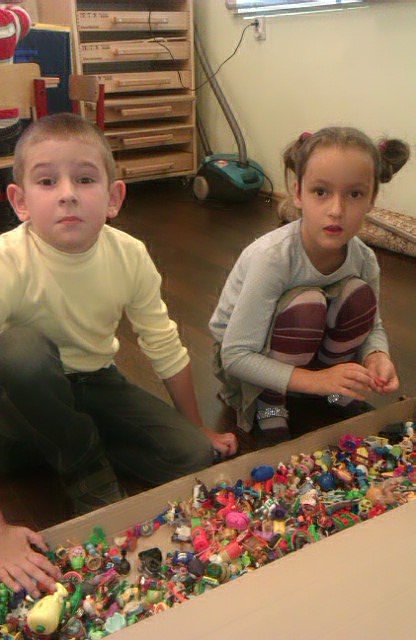 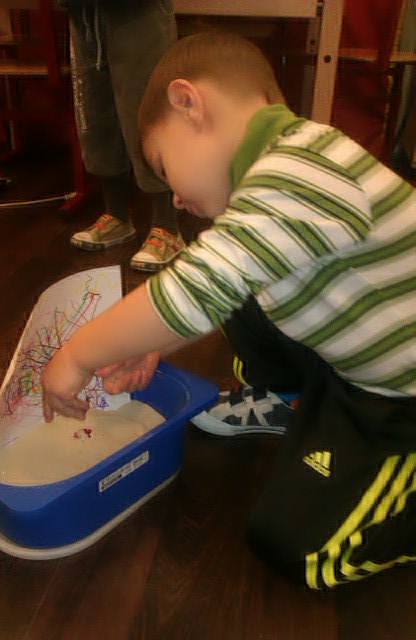 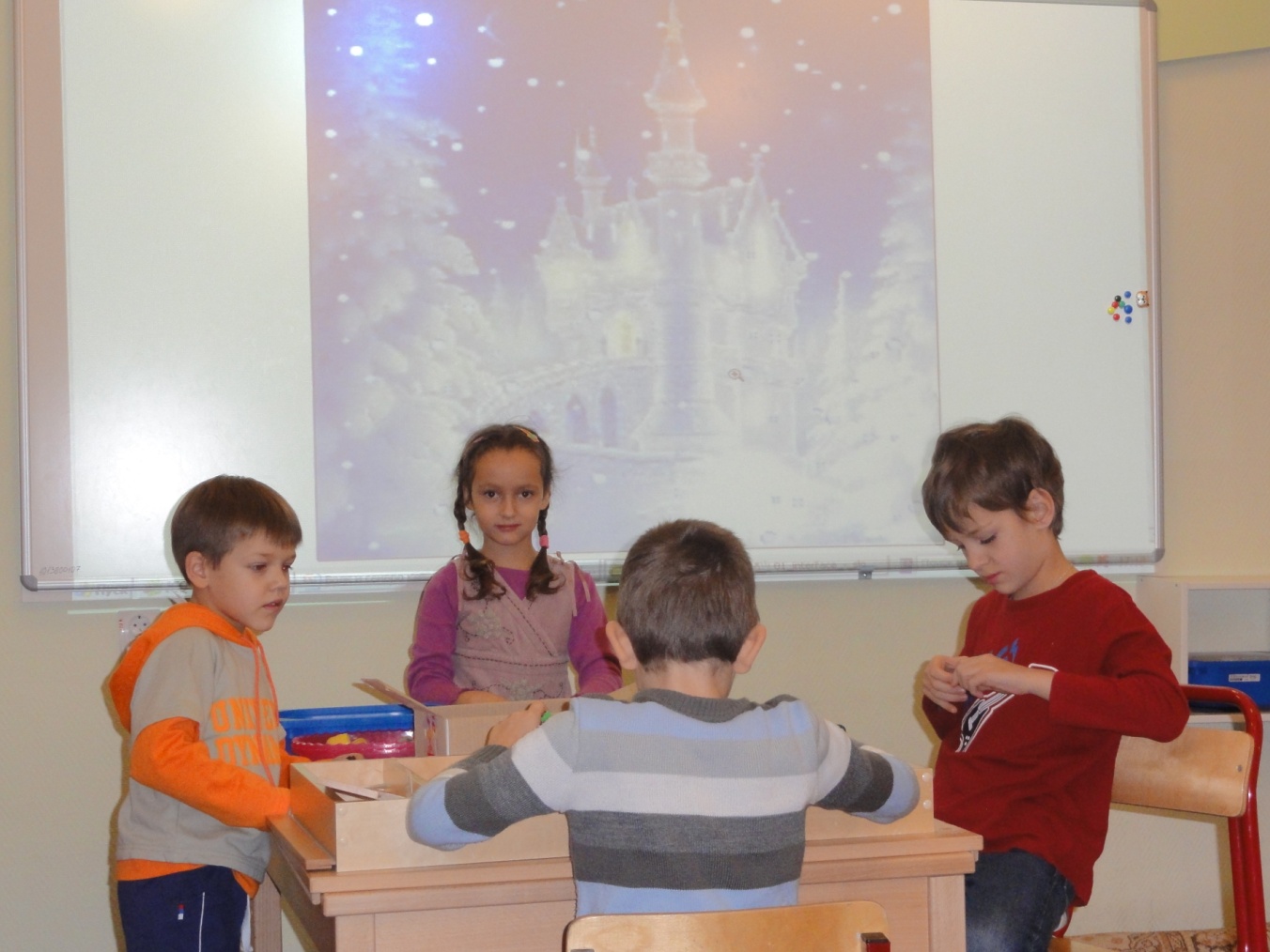 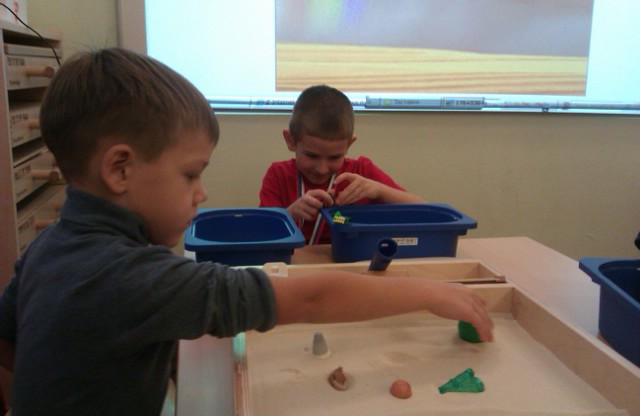 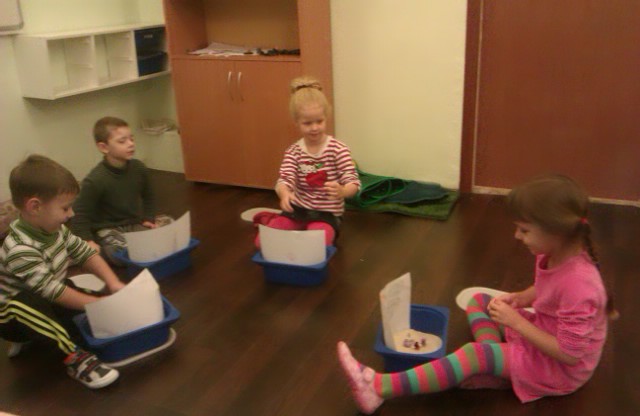 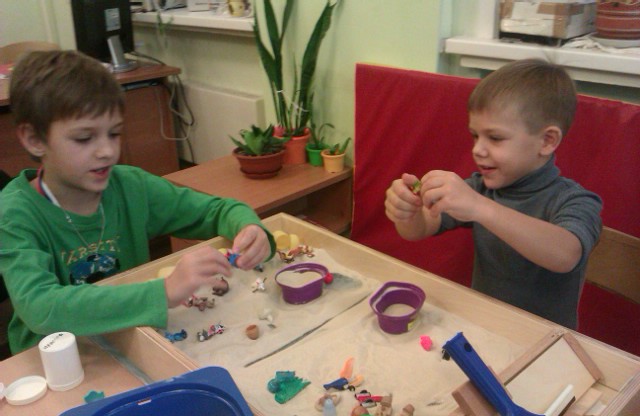 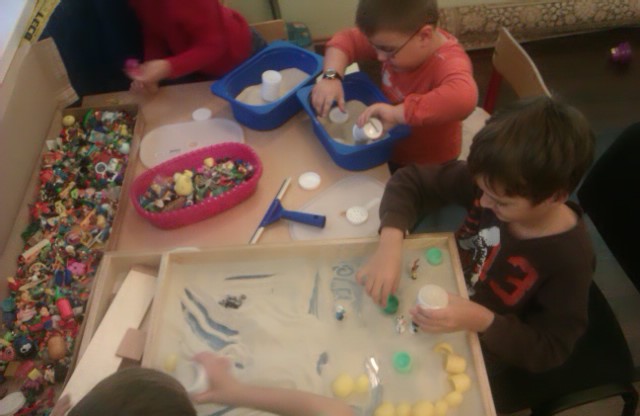 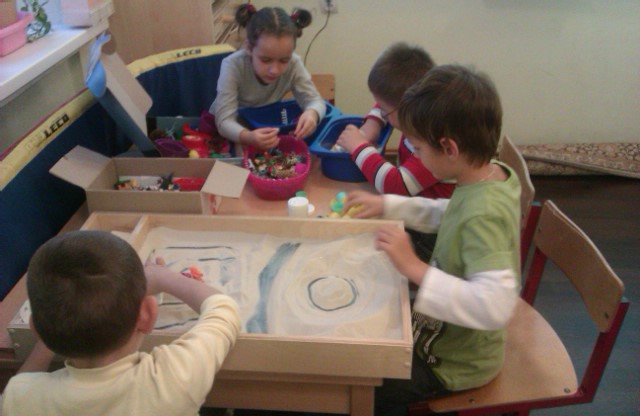 № занятияТемаКоличество часовЗНАКОМСТВО С ПЕСКОМ1АРХЕОЛОГ1ВОЛШЕБНЫЙ МИР1ПЕСОЧНЫЙ КРУГ1ДЕТСКИЙ САД / ШКОЛА1ЗЛОСТЬ1СЕМЬЯ1МИР БУДУЩЕГО1СКАЗКА1МОЯ ИСТОРИЯ1ИНСЦЕНИРУЕМ СКАЗКУ1ИНСЦЕНИРУЕМ СКАЗКУ1ИНСЦЕНИРУЕМ СКАЗКУ1ИНСЦЕНИРУЕМ СКАЗКУ1ИНСЦЕНИРУЕМ СКАЗКУ1